EXAMEN PARCIAL ECONOMETRIA I.Par. 99Econ. Efraín Quiñónez J.Nombre: __________________________________________________________________Sobre 100 puntos.COMENTE LAS SIGUIENTES AFIRMACIONES (15 puntos)El R cuadrado de todo modelo debe encontrarse entre 0 y 1 (5 puntos)La estimación de mínimos cuadrados ordinarios produce los estimadores MELI (5 puntos)El modelo  no puede ser estimado por mínimos cuadrados, ya que no cumple el supuesto de linealidad del modelo (5 puntos)EJERCICIO 1 (35 puntos)Se ha realizado un estudio, con datos mensuales desde enero de 1959 a diciembre de 1989, sobre la cantidad de dinero circulante en una economía en función de los niveles de inflación. Para eso se ha estimado el siguiente modelo, cuyas variables están medidas en logaritmos a) Indique los valores que corresponden a cada ¿? (18 puntos)b) Interprete los coeficientes estimados del modelo  y su bondad de ajuste. (12 puntos)c) Analice la significatividad de la estimación. Use las pruebas t y F. (5 puntos)EJERCICIO 2 (20 puntos)Un investigador ha estimado el siguiente modelo con una muestra de 5 observaciones: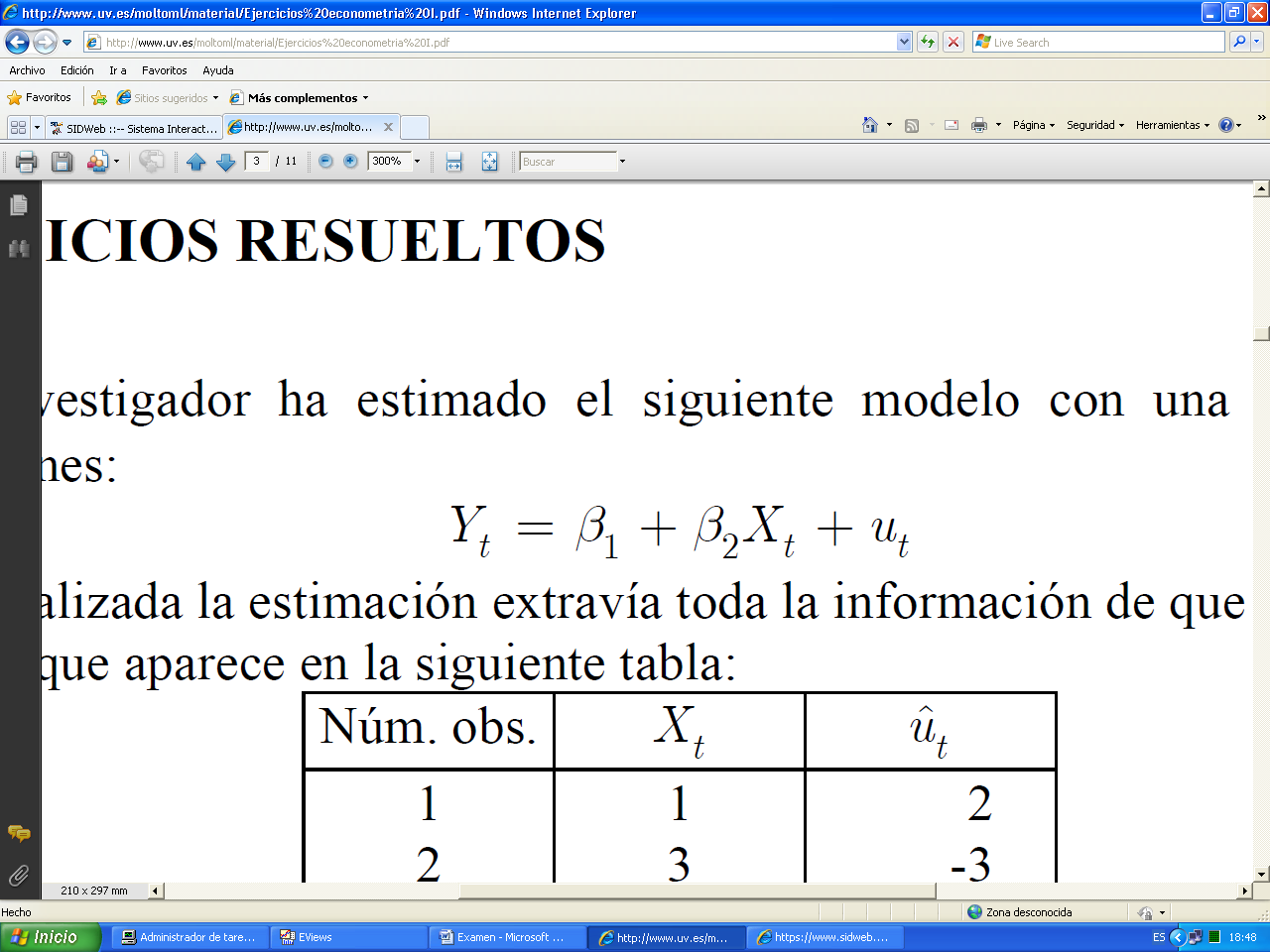 Una vez realizada la estimación extravía toda la información de que disponía excepto la que aparece en la siguiente tabla: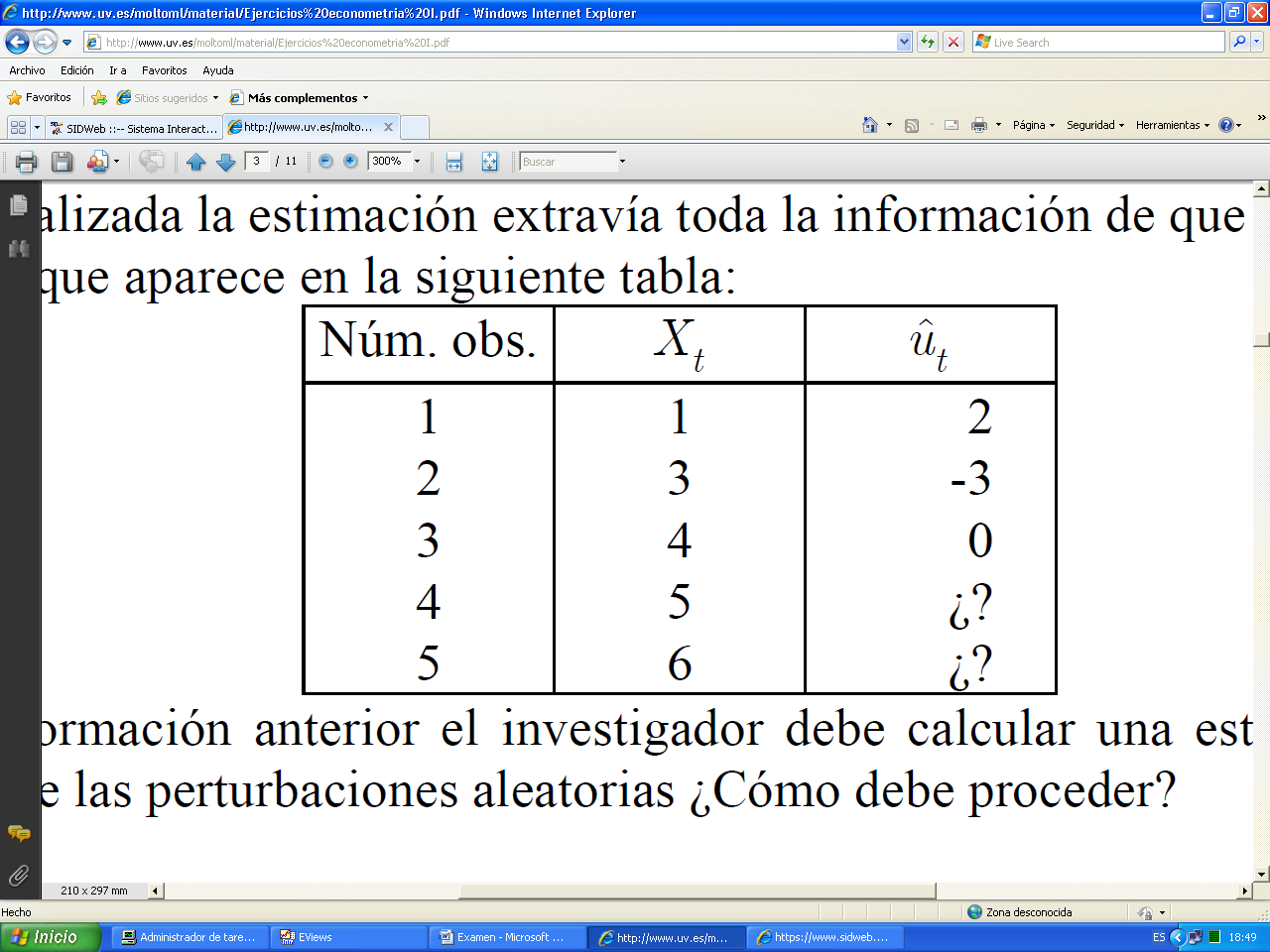 Con la información anterior el investigador debe calcular una estimación de la varianza de las perturbaciones aleatorias ¿Cómo debe proceder?EJERCICIO 3 (30 puntos)Sea el siguiente modeloObtenga la estimación de β1 y β2 (5 puntos)Obtener la suma de cuadrados de los residuos (5 puntos)Obtener el estadístico para contrastar H0: β = 0 y Ha: β ≠ 0 (5 puntos)Contrastar las hipótesis del punto 3 bajo el supuesto de que EB = 2F2 (5 puntos)Calcular el coeficiente de determinación bajo el supuesto de que EB = 2F2 (5 puntos)Contrastar las hipótesis del punto 3 bajo el supuesto de que EB = F2 (5 puntos)Dependent Variable: LOG(M1)Dependent Variable: LOG(M1)Dependent Variable: LOG(M1)Dependent Variable: LOG(M1)Dependent Variable: LOG(M1)Method: Least SquaresMethod: Least SquaresMethod: Least SquaresMethod: Least SquaresMethod: Least SquaresSample: 1959:01 1989:12Sample: 1959:01 1989:12Sample: 1959:01 1989:12Sample: 1959:01 1989:12Sample: 1959:01 1989:12Included observations: ¿?Included observations: ¿?Included observations: ¿?Included observations: ¿?Included observations: ¿?VariableCoefficientStd. Errort-StatisticProb.  C¿?0.134062-10.811040.0000LOG(IP)1.688604¿?53.199790.0000R-squared¿?    Mean dependent var    Mean dependent var5.663717Adjusted R-squared0.884070    S.D. dependent var    S.D. dependent var0.553903S.E. of regression0.188595    Akaike info criterion    Akaike info criterion-0.493064Sum squared resid¿?    Schwarz criterion    Schwarz criterion-0.471995Log likelihood93.70989    F-statistic    F-statistic¿?Durbin-Watson stat0.008097    Prob(F-statistic)    Prob(F-statistic)0.000000